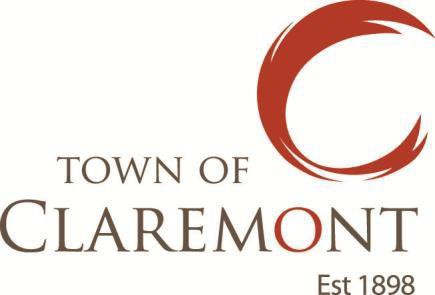 TOWN OF CLAREMONT	BUILDING CLASSES INFORMATIONClassDefinitionClass 1A Class 1 building includes one or more of the following sub-classifications:(1) Class 1a is one more buildings, which together form a single dwelling including the following;(a) A detached house.(b) One of a group of two or more attached dwellings, each being a building, separated by a fire-resisting wall, including a row house, town house or villa unit.(2) Class 1b is one or more buildings which together constitute –(a) a boarding house, guest house, hostel or the like – (i) would ordinarily accommodate not more than 12 people; and(ii) have a total area of all floors not more than 300 m2 (measured over the enclosing walls of the building or buildings; or(b) four or more single dwellings located on one allotment and used for short-term holiday accommodation.Class 2A Class 2 building is a building containing two or more sole-occupancy units.Each sole-occupancy unit in a Class 2 building is a separate dwelling.Class 3A Class 3 building is residential building providing long-term or transient accommodation for a number of unrelated persons, including the following:(1) A boarding house, guest house, hostel, lodging house or backpacker accommodation.(2) A residential part of a hotel or motel.(3) A residential part of a school.(4) Accommodation for the aged, children, or people with disability.(5) A residential part of a health-care building which accommodates members of staff.(6) A residential part of a detention centre.(7) A residential care building.Class 4Class 4 is a dwelling in a Class 5, 6, 7, 8 or 9 building.Class 5A Class 5 building is an office building used for professional or commercial purposes.Class 6A Class 6 building is a shop or other building used for the sale of goods by retail or the supply of services direct to the public, including – (1) an eating room, café, restaurant, milk or soft drink bar; or(2) a dining room, bar area that is not an assembly building, shop or kiosk part of the hotel and motel; or(3) a hairdresser’s or barber’s shop, public laundry, or undertaker’s establishment; or(4) a market or sale room, showroom, or service station.Class 7A Class 7 building is a storage type building that includes one or more of the following sub-classifications:(1) Class 7a – a carpark.(2) Class 7b – a building that is used for storage, or display of goods or produce for sale by wholesale.Class 8A Class 8 building is a process-type building that includes the following:(1) A laboratory.(2) A building in which the production, assembling, altering, repairing, packing, finishing, or cleaning of goods or produce for sale takes place.Class 9 A Class 9 building is a building of a public nature that includes one or more of the following sub-classifications:(1) Class 9a - a health care building including any parts of the building set aside as laboratories, and includes a health-care building used as a residential care building.(2) Class 9b – an assembly building including a trade workshop or laboratory in a primary or secondary school(3) Class 9c – a residential care building.Class 10A Class 10 building includes one or more of the following sub-classifications:(1) Class 10a is a non-habitable building including a private garage, carport, shed or the like.(2) Class 10b is a structure that is fence, mast, antenna, retaining wall or free-standing wall or swimming pool or the like.(3) Class 10c is a private bushfire shelter.Multiple ClassificationsA building (or part of a building)must comply with all the relevant requirements that apply to each of the classifications for that building (or part of a building)